О признании утратившими силу
некоторых постановлений	В соответствии с Постановлением Кабинета Министров Чувашской Республики от 8 декабря 2021г. №645 «Об утверждении Порядка разработки и утверждения административных регламентов предоставления государственных услуг в Чувашской Республике», приказом  Министерства образования и молодежной политики Чувашской Республики от 20.04.2022 №580 «Об утверждении Административного регламента предоставления органами местного самоуправления в Чувашской Республике, наделенными отдельными государственными полномочиями Чувашской Республики по организации и осуществлению деятельности по опеке и попечительству, государственной услуги «Включение детей-сирот и детей, оставшихся без попечения родителей, лиц из числа детей-сирот и детей, оставшихся без попечения родителей, в список детей-сирот и детей, оставшихся без попечения родителей, лиц из числа детей-сирот и детей, оставшихся без попечения родителей, лиц, которые относились к категории детей-сирот и детей, оставшихся без попечения родителей, лиц из числа детей-сирот и детей, оставшихся без попечения родителей, и достигли возраста 23 лет, которые подлежат обеспечению жилыми помещениями», Администрация Порецкого муниципального округа Чувашской Республики 
п о с т а н о в л я е т: 1. Признать утратившими силу:Постановление администрации Порецкого района Чувашской Республики от 06.06.2014 № 268 «Об утверждении административного регламента по предоставлению муниципальной услуги «Включение детей-сирот и детей, оставшихся без попечения родителей, лиц из числа детей-сирот и детей, оставшихся без попечения родителей, в список детей-сирот и детей, оставшихся без попечения родителей, лиц из числа детей-сирот и детей, оставшихся без попечения родителей, которые подлежат обеспечению благоустроенными жилыми помещениями специализированного жилищного фонда по договорам найма специализированных жилых помещений»;Постановление администрации Порецкого района Чувашской Республики от 25 сентября 2017 г. № 296 «О внесении изменений в постановление администрации Порецкого района от 06.06.2014 № 268 «Порядок предоставления заявлений о включении детей-сирот и детей, оставшихся без попечения родителей, лиц из числа детей-сирот и детей, оставшихся без попечения родителей, в список детей-сирот и детей, оставшихся без попечения родителей, лиц из числа детей-сирот и детей, оставшихся без попечения родителей, которые подлежат обеспечению благоустроенными жилыми помещениями специализированного жилищного фонда по договорам найма специализированных жилых помещений».2. Настоящее постановление вступает в силу со дня его официального опубликования в издании «Вестник Поречья» и подлежит размещению на официальном сайте Порецкого муниципального округа в информационно-телекоммуникационной сети «Интернет».Глава Порецкого муниципального округа                                                                    Е.В. Лебедев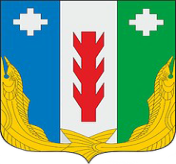 Администрация Порецкого муниципального округа Чувашской РеспубликиПОСТАНОВЛЕНИЕ_________№ _____с. ПорецкоеЧăваш РеспубликинПăрачкав муниципалитет округӗн администрацийĕЙЫШĂНУ14.07.2023 № 415Пăрачкав сали